								Doc. No.: PAM-FM-047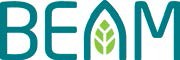 BEAM Plus Submission ChecklistTo ensure consistency and completeness of assessment information, checklists for different BEAM Plus tools are listed below which aims to facilitate applicants to provide the information required in a more efficient and accurate manner.All submissions should contain all documents set out in the checklist. The requirements and documents in the checklists are not exhaustive. Depending on project specific circumstances, additional information/ document relevant to the claim or the credits being targeted should also be submitted.The checklists are subject to changes from time-to-time. Please ensure that you have the most recent version by downloading the relevant checklist and the latest forms from our website. Timeline will be excluded from the submission process until we have received all required documents.Submission Checklist for New Data Centres (NDC) version 1.0GBP for Provisional Assessment/ Approved GBP for Final AssessmentAs-fitted Drawings for EM services for Final AssessmentBuilding services design drawings for MVAC, Electrical, Lighting, Plumbing & Drainage, Lift Installation and etc. for Provisional AssessmentLayout plans indicating the assessment boundaryCredit SummaryDeclaration FormMaster ProgrammeProject Information Fact SheetCompleted Submission TemplatesLayout Plan showing Area Weighing extent as per the submitted credit summary and its Detail CFA breakdown of different building types (i.e. residential, clubhouse, office, retail, carpark, etc.) and their types of MVAC system (if Area Weighting is applicable)BEAM Pro information (if applicable)R to C table for BAS CommentsBD consent for commencement of construction works for NB AssessmentsOP Certificate (or Building Handover Certificates for ArchSD Projects or Contract Completion Certificate for HA projects)